  Муниципальное автономное общеобразовательное учреждения «Основная общеобразовательная школа № 14»г. Сысерть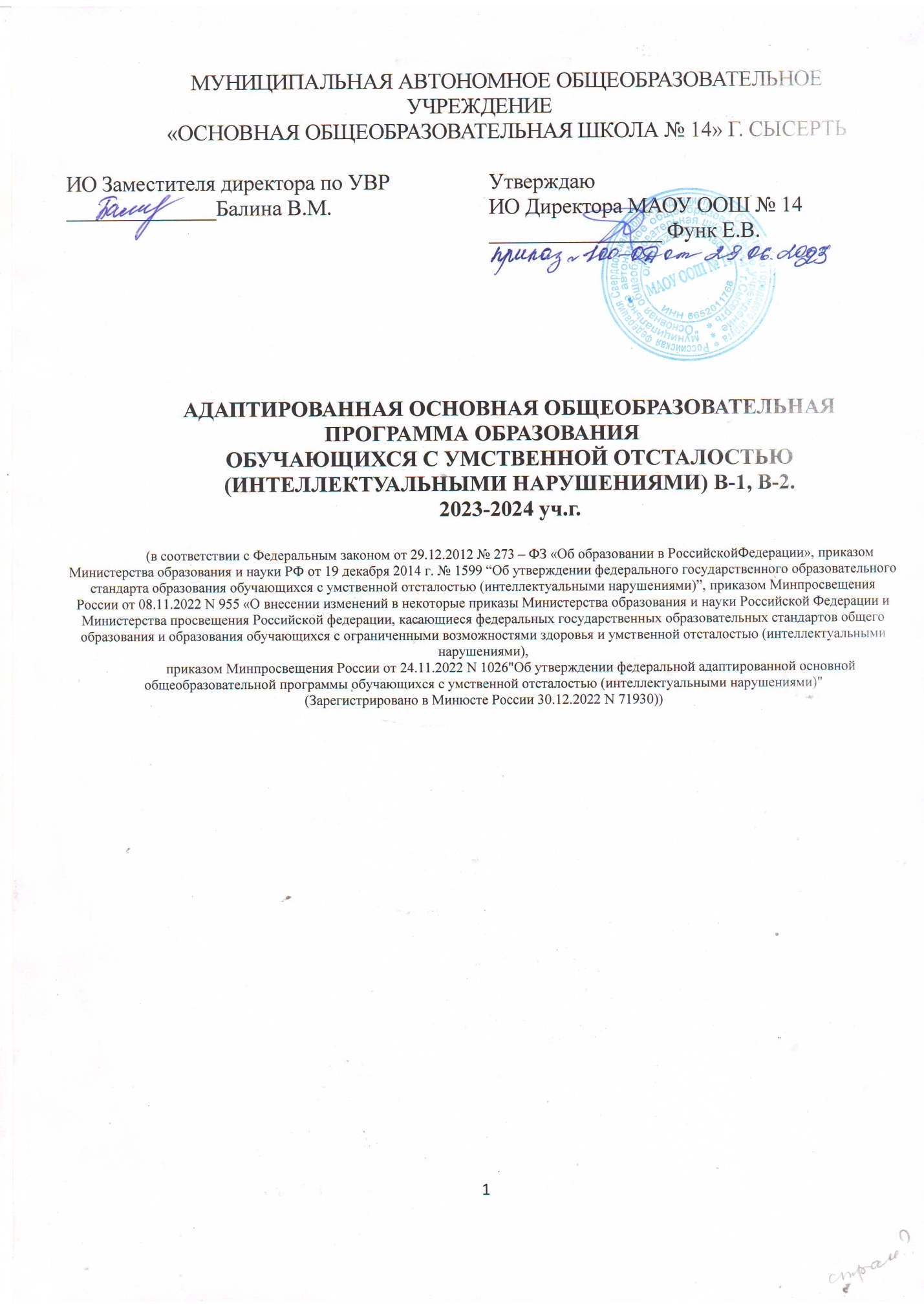 Адаптированная рабочая программа учебного предмета «математика»для обучающихся с умственной отсталостью (интеллектуальными нарушениями), обучающихся 5-9 классов2023 - 2024 учебный годУчитель: ТРОФИМОВА ЛАРИСА ЮРЬЕВНАКвалификационная категория: высшаяРассмотрено на заседании школьного методического объединенияПротокол № ____ от «____» 	 20__ г.г.СысертьПояснительная запискаПрограмма учебного предмета «Математика» разработана на основе ФАООП УО (вариант 1 для обучающихся с легкой умственной отсталостью, вариант 8.3 для обучающегося с расстройством аутистического спектра), утвержденной приказом Министерства просвещения России от 24.11.2022 года № 1026, соответствует Федеральному государственному образовательному стандарту образования обучающихся с умственной отсталостью (интеллектуальными нарушениями).Программа составлена с учетом особенностей познавательной деятельности обучающихся с умственной отсталостью, характеристики детей обучающихся в данном классе.Основной целью обучения математике является подготовка обучающихся этой категории к жизни в современном обществе и овладение доступными профессионально-трудовыми навыками.В процессе обучения математике в V-IX классах решаются следующие задачи:- формирование и развитие математических знаний и умений, необходимых для решения практических задач в учебной и трудовой деятельности; используемых в повседневной жизни;- коррекция недостатков познавательной деятельности и повышение уровня общего развития;- воспитание положительных качеств и свойств личности.В программе обозначены два уровня умений: минимальный и достаточный. Программа рассчитана на 5 лет обучения (с 5 по 9 класс. 5 класс по 4 часа в неделю (136 ч.), 6 класс по 4 часа в неделю (136 ч.), 7 класс по 3 часа в неделю (102 ч.), 8 класс по 3 часа в неделю (102 ч.), 9 класс по 3 часа в неделю (102 ч.),Форма организации деятельности обучающихся: фронтальная, групповая, индивидуальная.Для реализации Рабочей программы используется учебно-методический комплекс, включающий:Математика. 5кл. Учеб. для общеобразоват. организации, реализующих адапт. Основные образоват. программы. / Н. П. Перова, Г. М. Капустина - 17-е изд. - М. : Просвещение, 2021- 224 с., ил.Математика. 6кл. Учеб. для общеобразоват. организации, реализующих адапт. Основные образоват. программы. /М. Н. Перова, Г. М. Капустина - 18-е изд.,стер. - М. : Просвещение, 2022 - 239 с. : ил.Математика. 7класс. Учеб. для общеобразоват. организации, реализующих адапт. основные общеобразоват. программы. /Т. В. Алышева - 16-е изд.,стер. - М. : Просвещение, 2022 - 272 с. : ил.Математика. 8класс. Учеб. для общеобразоват. организации, реализующих адапт. основные общеобразоват. программы. /В. В. ЭК - 15-е изд. - М. : Просвещение, 2019 – 236 с. : ил.Математика. 9 класс. Учеб. для общеобразоват. организации, реализующих адапт. основные общеобразоват. программы. /А. Ю.Ходот, Т. Г.Ходот - 9-е изд. - М. : Просвещение, 2021 - 400 с. : ил.2 Личностные и предметные результаты освоения учебного предмета.Личностные результаты: 1) осознание себя как гражданина России; формирование чувства гордости за свою Родину; 2) сформированность адекватных представлений о собственных возможностях, о насущно необходимом жизнеобеспечении; 3) овладение начальными навыками адаптации в динамично изменяющемся и развивающемся мире; 4) овладение социально-бытовыми навыками, используемыми в повседневной жизни; 6) владение навыками коммуникации и принятыми нормами социального взаимодействия; 5) сформированность навыков сотрудничества с взрослыми и сверстниками в разных социальных ситуациях; 6) сформированность установки на безопасный, здоровый образ жизни, наличие мотивации к творческому труду, работе на результат, бережному отношению к материальным и духовным ценностям;    7) проявление готовности к самостоятельной жизни.Предметные результаты:5 классМинимальный уровень:знание числового ряда чисел в пределах 1 000; чтение, запись и сравнение целых чисел в пределах 1 000;знание таблицы сложения однозначных чисел;письменное выполнение арифметических действий с числами в пределах 1 000 (сложение, вычитание, умножение и деление на однозначное число) с использованием таблиц умножения, алгоритмов письменных арифметических действий, микрокалькулятора (легкие случаи);знание обыкновенных дробей; их получение, запись, чтение;знание названий, обозначения, соотношения крупных и мелких единиц измерения стоимости, длины, массы, времени; выполнение действий с числами, полученными при измерении величин;нахождение доли величины и величины по значению её доли (половина, треть, четверть, пятая, десятая часть);решение простых арифметических задач и составных задач в 2 действия;распознавание, различение и называние геометрических фигур и тел (куб, шар, брус), знание свойств элементов многоугольников (треугольник, прямоугольник);построение с помощью линейки, чертежного угольника, циркуля линий, углов, многоугольников, окружностей в разном положении на плоскости;Достаточный уровень:знание числового ряда чисел в пределах 1  000; чтение, запись и сравнение чисел в пределах 1  000;знание таблицы сложения однозначных чисел, в том числе с переходом через десяток;знание табличных случаев умножения и получаемых из них случаев деления;знание названий, обозначений, соотношения крупных и мелких единиц измерения стоимости, длины, массы, времени;устное выполнение арифметических действий с целыми числами, полученными при счете и при измерении, в пределах 100 (простые случаи в пределах 1 000);письменное выполнение арифметических действий с многозначными числами и числами, полученными при измерении, в пределах 1 000;знание обыкновенных  дробей, их получение, запись, чтение;выполнение арифметических действий с целыми числами до 1 000  с использованием микрокалькулятора и проверкой вычислений путем повторного использования микрокалькулятора;решение простых задач в соответствии с программой, составных задач в 2-3 арифметических действия;распознавание, различение и называние геометрических фигур и тел (куб, шар, брус);построение с помощью линейки, чертежного угольника, циркуля линий, углов, многоугольников, окружностей в разном положении на плоскости;применение математических знаний для решения профессиональных трудовых задач.6 классМинимальный уровень:знание числового ряда чисел в пределах 10 000; чтение, запись и сравнение целых чисел в пределах 10 000;знание таблицы сложения однозначных чисел;знание табличных случаев умножения и получаемых из них случаев деления;письменное выполнение арифметических действий с числами в пределах 10 000 (сложение, вычитание, умножение и деление на однозначное число) с использованием таблиц умножения, алгоритмов письменных арифметических действий, микрокалькулятора (легкие случаи);знание обыкновенных дробей; их получение, запись, чтение;знание названий, обозначения, соотношения крупных и мелких единиц измерения стоимости, длины, массы, времени; выполнение действий с числами, полученными при измерении величин;нахождение доли величины и величины по значению её доли (половина, треть, четверть, пятая, десятая часть);решение простых арифметических задач и составных задач в 2 действия;распознавание, различение и называние геометрических фигур и тел (куб, шар, брус), знание свойств элементов многоугольников (треугольник, прямоугольник);построение с помощью линейки, чертежного угольника, циркуля линий, углов, многоугольников, окружностей в разном положении на плоскости;Достаточный уровень:знание числового ряда чисел в пределах 10 000; чтение, запись и сравнение чисел в пределах 10 000;знание таблицы сложения однозначных чисел, в том числе с переходом через десяток;знание табличных случаев умножения и получаемых из них случаев деления;знание названий, обозначений, соотношения крупных и мелких единиц измерения стоимости, длины, массы, времени;устное выполнение арифметических действий с целыми числами, полученными при счете и при измерении, в пределах 100 (простые случаи в пределах 10 000);письменное выполнение арифметических действий с многозначными числами и числами, полученными при измерении, в пределах 10 000;знание обыкновенных дробей, их получение, запись, чтение;решение простых задач в соответствии с программой, составных задач в 2-3 арифметических действия;распознавание, различение и называние геометрических фигур и тел (куб, шар, брус (параллелепипед);построение с помощью линейки, чертежного угольника, циркуля линий, углов, многоугольников, окружностей в разном положении на плоскости, в том числе симметричных относительно оси, центра симметрии;применение математических знаний для решения профессиональных трудовых задач.7 классМинимальный уровень:знание числового ряда чисел в пределах 100 000; чтение, запись и сравнение целых чисел в пределах 100 000;знание таблицы сложения однозначных чисел;знание табличных случаев умножения и получаемых из них случаев деления;письменное выполнение арифметических действий с числами в пределах 100 000 (сложение, вычитание, умножение и деление на однозначное число) с использованием таблиц умножения, алгоритмов письменных арифметических действий, микрокалькулятора (легкие случаи);знание обыкновенных и десятичных дробей; их получение, запись, чтение;выполнение арифметических действий (сложение, вычитание, умножение и деление на однозначное число) с десятичными дробями, имеющими в записи менее 5 знаков (цифр), в том числе с использованием микрокалькулятора;знание названий, обозначения, соотношения крупных и мелких единиц измерения стоимости, длины, массы, времени; выполнение действий с числами, полученными при измерении величин;нахождение доли величины и величины по значению её доли (половина, треть, четверть, пятая, десятая часть);решение простых арифметических задач и составных задач в 2 действия;распознавание, различение и называние геометрических фигур и тел (куб, шар, параллелепипед), знание свойств элементов многоугольников (треугольник, прямоугольник, параллелограмм);построение с помощью линейки, чертежного угольника, циркуля, транспортира линий, углов, многоугольников, окружностей в разном положении на плоскости;Достаточный уровень:знание числового ряда чисел в пределах 100 000; чтение, запись и сравнение чисел в пределах 100 000;знание таблицы сложения однозначных чисел, в том числе с переходом через десяток;знание табличных случаев умножения и получаемых из них случаев деления;знание названий, обозначений, соотношения крупных и мелких единиц измерения стоимости, длины, массы, времени, площади, объема;устное выполнение арифметических действий с целыми числами, полученными при счете и при измерении, в пределах 100 (простые случаи в пределах 100 000);письменное выполнение арифметических действий с многозначными числами и числами, полученными при измерении, в пределах 100 000;знание обыкновенных и десятичных дробей, их получение, запись, чтение;выполнение арифметических действий с десятичными дробями;нахождение одной или нескольких долей (процентов) от числа, числа по одной его доли (проценту);выполнение арифметических действий с целыми числами до 100 000 и десятичными дробями с использованием микрокалькулятора и проверкой вычислений путем повторного использования микрокалькулятора;решение простых задач в соответствии с программой, составных задач в 2-3 арифметических действия;распознавание, различение и называние геометрических фигур и тел (куб, шар, параллелепипед);знание свойств элементов многоугольников (треугольник, прямоугольник, параллелограмм), построение с помощью линейки, чертежного угольника, циркуля линий, углов, многоугольников, окружностей в разном положении на плоскости, в том числе симметричных относительно оси, центра симметрии;применение математических знаний для решения профессиональных трудовых задач.8 классМинимальный уровень:знание числового ряда чисел в пределах 100 000; чтение, запись и сравнение целых чисел в пределах 100 000;знание таблицы сложения однозначных чисел;знание табличных случаев умножения и получаемых из них случаев деления;письменное выполнение арифметических действий с числами в пределах 100 000 (сложение, вычитание, умножение и деление на однозначное число) с использованием таблиц умножения, алгоритмов письменных арифметических действий, микрокалькулятора (легкие случаи);знание обыкновенных и десятичных дробей; их получение, запись, чтение;выполнение арифметических действий (сложение, вычитание, умножение и деление на однозначное число) с десятичными дробями, имеющими в записи менее 5 знаков (цифр), в том числе с использованием микрокалькулятора;знание названий, обозначения, соотношения крупных и мелких единиц измерения стоимости, длины, массы, времени; выполнение действий с числами, полученными при измерении величин;нахождение доли величины и величины по значению её доли (половина, треть, четверть, пятая, десятая часть);решение простых арифметических задач и составных задач в 2 действия;распознавание, различение и называние геометрических фигур и тел (куб, шар, параллелепипед), знание свойств элементов многоугольников (треугольник, прямоугольник, параллелограмм);построение с помощью линейки, чертежного угольника, циркуля, транспортира линий, углов, многоугольников, окружностей в разном положении на плоскости;Достаточный уровень:знание числового ряда чисел в пределах 1 000 000; чтение, запись и сравнение чисел в пределах 1 000 000;знание таблицы сложения однозначных чисел, в том числе с переходом через десяток;знание табличных случаев умножения и получаемых из них случаев деления;знание названий, обозначений, соотношения крупных и мелких единиц измерения стоимости, длины, массы, времени, площади;устное выполнение арифметических действий с целыми числами, полученными при счете и при измерении, в пределах 100 (простые случаи в пределах 1 000 000);письменное выполнение арифметических действий с многозначными числами и числами, полученными при измерении, в пределах 1 000 000;знание обыкновенных и десятичных дробей, их получение, запись, чтение;выполнение арифметических действий с десятичными дробями;нахождение одной или нескольких долей (процентов) от числа, числа по одной его доли (проценту);выполнение арифметических действий с целыми числами до 1 000 000 и десятичными дробями с использованием микрокалькулятора и проверкой вычислений путем повторного использования микрокалькулятора;решение простых задач в соответствии с программой, составных задач в 2-3 арифметических действия;распознавание, различение и называние геометрических фигур и тел (куб, шар, параллелепипед, пирамида, призма, цилиндр, конус);знание свойств элементов многоугольников (треугольник, прямоугольник, параллелограмм), прямоугольного параллелепипеда;вычисление площади прямоугольника;построение с помощью линейки, чертежного угольника, циркуля, транспортира линий, углов, многоугольников, окружностей в разном положении на плоскости, в том числе симметричных относительно оси, центра симметрии;применение математических знаний для решения профессиональных трудовых задач;представления о персональном компьютере как техническом средстве, его основных устройствах и их назначении.9 классМинимальный уровень:знание числового ряда чисел в пределах 100 000; чтение, запись и сравнение целых чисел в пределах 100 000;знание таблицы сложения однозначных чисел;знание табличных случаев умножения и получаемых из них случаев деления;письменное выполнение арифметических действий с числами в пределах 100 000 (сложение, вычитание, умножение и деление на однозначное число) с использованием таблиц умножения, алгоритмов письменных арифметических действий, микрокалькулятора (легкие случаи);знание обыкновенных и десятичных дробей; их получение, запись, чтение;выполнение арифметических действий (сложение, вычитание, умножение и деление на однозначное число) с десятичными дробями, имеющими в записи менее 5 знаков (цифр), в том числе с использованием микрокалькулятора;знание названий, обозначения, соотношения крупных и мелких единиц измерения стоимости, длины, массы, времени; выполнение действий с числами, полученными при измерении величин;нахождение доли величины и величины по значению её доли (половина, треть, четверть, пятая, десятая часть);решение простых арифметических задач и составных задач в 2 действия;распознавание, различение и называние геометрических фигур и тел (куб, шар, параллелепипед), знание свойств элементов многоугольников (треугольник, прямоугольник, параллелограмм);построение с помощью линейки, чертежного угольника, циркуля, транспортира линий, углов, многоугольников, окружностей в разном положении на плоскости;Достаточный уровень:знание числового ряда чисел в пределах 1 000 000; чтение, запись и сравнение чисел в пределах 1 000 000;знание таблицы сложения однозначных чисел, в том числе с переходом через десяток;знание табличных случаев умножения и получаемых из них случаев деления;знание названий, обозначений, соотношения крупных и мелких единиц измерения стоимости, длины, массы, времени, площади, объема;устное выполнение арифметических действий с целыми числами, полученными при счете и при измерении, в пределах 100 (простые случаи в пределах 1 000 000);письменное выполнение арифметических действий с многозначными числами и числами, полученными при измерении, в пределах 1 000 000;знание обыкновенных и десятичных дробей, их получение, запись, чтение;выполнение арифметических действий с десятичными дробями;нахождение одной или нескольких долей (процентов) от числа, числа по одной его доли (проценту);выполнение арифметических действий с целыми числами до 1 000 000 и десятичными дробями с использованием микрокалькулятора и проверкой вычислений путем повторного использования микрокалькулятора;решение простых задач в соответствии с программой, составных задач в 2-3 арифметических действия;распознавание, различение и называние геометрических фигур и тел (куб, шар, параллелепипед, пирамида, призма, цилиндр, конус);знание свойств элементов многоугольников (треугольник, прямоугольник, параллелограмм), прямоугольного параллелепипеда;вычисление площади прямоугольника, объема прямоугольного параллелепипеда (куба);построение с помощью линейки, чертежного угольника, циркуля, транспортира линий, углов, многоугольников, окружностей в разном положении на плоскости, в том числе симметричных относительно оси, центра симметрии;применение математических знаний для решения профессиональных трудовых задач;представления о персональном компьютере как техническом средстве, его основных устройствах и их назначении.3. Содержание учебного предмета "Математика".Нумерация. Чтение и запись чисел от 0 до 1 000 000. Классы и разряды. Представление многозначных чисел в виде суммы разрядных слагаемых. Сравнение и упорядочение многозначных чисел.Единицы измерения и их соотношения. Величины (стоимость, длина, масса, емкость, время, площадь, объем) и единицы их измерения. Единицы измерения стоимости: копейка (1 коп.), рубль (1 руб.). Единицы измерения длины: миллиметр (1 мм), сантиметр (1 см), дециметр (1 дм), метр (1 м), километр (1 км). Единицы измерения массы: грамм (1 г), килограмм (1 кг), центнер (1 ц), тонна (1 т). Единица измерения емкости - литр (1 л). Единицы измерения времени: секунда (1 сек.), минута (1 мин.), час (1 ч., сутки (1 сут.), неделя (1 нед.), месяц (1 мес), год (1 год), век (1 в.). Единицы измерения площади: квадратный миллиметр (1 кв. мм), квадратный сантиметр (1 кв. см), квадратный дециметр (1 кв. дм), квадратный метр (1 кв. м), квадратный километр (1 кв. км). Единицы измерения объема: кубический миллиметр (1 куб. мм), кубический сантиметр (1 куб. см), кубический дециметр (1 куб. дм), кубический метр (1 куб. м), кубический километр (1 куб. км).Соотношения между единицами измерения однородных величин. Сравнение и упорядочение однородных величин.Преобразования чисел, полученных при измерении стоимости, длины, массы.Запись чисел, полученных при измерении длины, стоимости, массы, в виде десятичной дроби и обратное преобразование.Арифметические действия. Сложение, вычитание, умножение и деление. Названия компонентов арифметических действий, знаки действий.Все виды устных вычислений с разрядными единицами в пределах 1 000 000; с целыми числами, полученными при счете и при измерении, в пределах 100, легкие случаи в пределах 1 000 000.Алгоритмы письменного сложения, вычитания, умножения и деления многозначных чисел.Нахождение неизвестного компонента сложения и вычитания.Способы проверки правильности вычислений (алгоритм, обратное действие, оценка достоверности результата).Сложение и вычитание чисел, полученных при измерении одной, двумя мерами, без преобразования и с преобразованием в пределах 100 000.Умножение и деление целых чисел, полученных при счете и при измерении, на однозначное, двузначное число.Порядок действий. Нахождение значения числового выражения, состоящего из 3-4 арифметических действий.Использование микрокалькулятора для всех видов вычислений в пределах 1 000 000 с целыми числами и числами, полученными при измерении, с проверкой результата повторным вычислением на микрокалькуляторе. Дроби. Доля величины (половина, треть, четверть, десятая, сотая, тысячная). Получение долей. Сравнение долей.Образование, запись и чтение обыкновенных дробей. Числитель и знаменатель дроби. Правильные и неправильные дроби. Сравнение дробей с одинаковыми числителями, с одинаковыми знаменателями.Смешанное число. Получение, чтение, запись, сравнение смешанных чисел.Основное свойство обыкновенных дробей. Преобразования обыкновенных дробей (легкие случаи): замена мелких долей более крупными (сокращение), неправильных дробей целыми или смешанными числами, целых и смешанных чисел неправильными дробями. Приведение обыкновенных дробей к общему знаменателю (легкие случаи).Сравнение дробей с разными числителями и знаменателями.Сложение и вычитание обыкновенных дробей с одинаковыми знаменателями.Нахождение одной или нескольких частей числа.Десятичная дробь. Чтение, запись десятичных дробей.Выражение десятичных дробей в более крупных (мелких), одинаковых долях.Сравнение десятичных дробей.Сложение и вычитание десятичных дробей (все случаи).Умножение и деление десятичной дроби на однозначное, двузначное число. Действия сложения, вычитания, умножения и деления с числами, полученными при измерении и выраженными десятичной дробью.Нахождение десятичной дроби от числа.Использование микрокалькулятора для выполнения арифметических действий с десятичными дробями с проверкой результата повторным вычислением на микрокалькуляторе.Понятие процента. Нахождение одного процента от числа. Нахождение нескольких процентов от числа.Арифметические задачи. Простые и составные (в 3-4 арифметических действия) задачи. Задачи на нахождение неизвестного слагаемого, уменьшаемого, вычитаемого, на разностное и кратное сравнение. Задачи, содержащие отношения "больше на (в)...", "меньше на (в)...". Задачи на пропорциональное деление. Задачи, содержащие зависимость, характеризующую процессы: движения (скорость, время, пройденный путь), работы (производительность труда, время, объем всей работы), изготовления товара (расход на предмет, количество предметов, общий расход). Задачи на расчет стоимости (цена, количество, общая стоимость товара). Задачи на время (начало, конец, продолжительность события). Задачи на нахождение части целого.Простые и составные задачи геометрического содержания, требующие вычисления периметра многоугольника, площади прямоугольника (квадрата), объема прямоугольного параллелепипеда (куба).Планирование хода решения задачи.Арифметические задачи, связанные с программой профильного труда.Геометрический материал. Распознавание и изображение геометрических фигур: точка, линия (кривая, прямая), отрезок, ломаная, угол, многоугольник, треугольник, прямоугольник, квадрат, окружность, круг, параллелограмм, ромб. Использование чертежных документов для выполнения построений.Взаимное положение на плоскости геометрических фигур (пересечение, точки пересечения) и линий (пересекаются, в том числе перпендикулярные, не пересекаются, в том числе параллельные).Углы, виды углов, смежные углы. Градус как мера угла. Сумма смежных углов. Сумма углов треугольника.Симметрия. Ось симметрии. Симметричные предметы, геометрические фигуры. Предметы, геометрические фигуры, симметрично расположенные относительно оси симметрии. Построение геометрических фигур, симметрично расположенных относительно оси симметрии.Периметр. Вычисление периметра треугольника, прямоугольника, квадрата.Площадь геометрической фигуры. Обозначение: "S". Вычисление площади прямоугольника (квадрата).Геометрические тела: куб, шар, параллелепипед, пирамида, призма, цилиндр, конус. Узнавание, называние. Элементы и свойства прямоугольного параллелепипеда (в том числе куба). Развертка и прямоугольного параллелепипеда (в том числе куба). Площадь боковой и полной поверхности прямоугольного параллелепипеда (в том числе куба).Объем геометрического тела. Обозначение: "V". Измерение и вычисление объема прямоугольного параллелепипеда (в том числе куба).Геометрические формы в окружающем мире.5 класс6 класс7 класс	8 класс	9 класс	. Календарно-тематическое планирование5 КЛАССКалендарно-тематическое планирование6 КЛАССКалендарно-тематическое планирование7 КЛАССКалендарно-тематическое планирование8 КЛАССКалендарно-тематическое планирование9 КЛАССТемаОсновное содержаниеОсновные виды деятельностиОсновные виды деятельностиТемаОсновное содержаниеПредлагаются всем обучающимсяПредлагаютсядифференцированно помикрогруппамНумерацияЧтение и запись чисел от 0 до 1 000 . Классы и разряды. Представление многозначных чисел в виде суммы разрядных слагаемых.Сравнение и упорядочение многозначных чисел.Счёт 1-1000 в прямом и обратном порядке. Счет присчитыванием, отсчитыванием по единице и равными числовыми группами (по 50, по 200, по 500) в пределах 1000.Чтение и запись чисел в пределах 1000.Откладывание любых чисел на счётах, на счётном материале в пределах 1000. Разряды. Представление чисел в виде суммы разрядных слагаемых. Сравнение, округление и упорядочение чисел, знаки сравнения.Счет предметов.Счёт 1-1000 в прямом порядке. В обратном 100-1.Чтение и запись чисел в пределах 1000.Откладывание любых чисел на счётах, на счётном материале в пределах 1000. Разряды (по образцу). Представление чисел в виде суммы разрядных слагаемых (по образцу).Сравнение и упорядочение чисел, знаки сравнения.Единицы измерения и их соотношенияВеличины (стоимость, длина, масса, емкость, время, площадь, объем) и единицы их измеренияУзнавание, различение единиц измерения стоимости, длины, массы, времени. Упражнения на различение чисел, полученных при счете и измерении, запись чисел, полученных при измерении двумя мерами (с полным набором знаков в мелких мерах).Соотношения между единицами измерения однородных величин. Сравнение и упорядочение однородных величин.Узнавание, различение единиц измерения стоимости, длины, массы, времени. Упражнения на различение чисел, полученных при счете и измерении, запись числа, полученного при измерении двумя мерами.Соотношения между единицами измерения однородных величин.Сравнение и упорядочение однородных величин с опорой на таблицу.Обыкновенные дробиЧтение, запись, сравнение обыкновенных дробей. Правильные и неправильные дроби.Чтение, запись, сравнение обыкновенных дробейЧтение, запись, сравнение обыкновенных дробей (с помощью учителя)Арифметические действияСложение, вычитание, умножение и деление. Названия компонентов арифметических действий, знаки действий.Все виды устных вычислений с разрядными единицами в пределах 1 000 000; с целыми числами, полученными при счете и при измерении, в пределах 100, легкие случаи в пределах 1 000 000.Алгоритмы письменного сложения, вычитания, умножения и деления многозначных чисел. Нахождение неизвестного компонента сложения и вычитания. Выполнение устных и письменных действий сложения и вычитания чисел в пределах 1000 без счётного материала. Некоторые сложные случаи с использованием счётного материала.Применение таблицы сложения. Понимание смысла арифметических действий сложения и вычитания, умножения и деления (на равные части и по содержанию); различение двух видов деления на уровне практических действий; знание способов чтения и записи каждого вида деления.Таблицы умножения всех однозначных чисел и числа 10. Выполнение арифметических действий с числами 0 и 1. Понимание связи таблиц умножения и деления, пользование таблицами умножения на печатной основе для нахождения произведения и частного.Называние компонентов арифметических действий, знаки действий. Нахождение неизвестного компонента арифметического действия (выполнение по аналогии). Решение примеров в два действия со скобками и без скобок. Самостоятельное определение порядка действий. Использование свойств арифметических действий в вычислениях (переместительное свойство сложения и умножения). Применение алгоритмов письменного сложения, вычитания, умножения и деления, способы проверки правильности вычислений.Выполнение устных и письменных действий сложения и вычитания чисел в пределах 1000 с использованием счётного материала. Некоторые простые случаи без использования счётного материала.Применение таблицы сложения (опора на таблицу) обратного действия – вычитания.  Понимание смысла арифметических действий сложения и вычитания, умножения и деления (на равные части); знание способа чтения и записи арифметических действий.Знание таблицы умножения по возможности. Выполнение арифметических действий с числами 0 и 1. Понимание связи таблиц умножения и деления, пользование таблицами умножения на печатной основе для нахождения произведения и частного.Показ компонентов арифметических действий по названию, знаки действий. Нахождение неизвестного компонента арифметического действия (выполнение по образцу). Решение примеров в два действия со скобками и без скобок. Определение порядка действий (по образцу). Использование свойств арифметических действий в вычислениях (переместительное свойство сложения и умножения). Применение алгоритмов письменного сложения, вычитания, умножения и деления, способы проверки правильности вычислений (по образцу).Арифметические задачи.Чтение и решение текстовых задач арифметическим способом. Самостоятельное решение простых арифметических задач на нахождение суммы и разности (остатка), простых арифметических задач на увеличение (уменьшение) чисел на несколько единиц. Понимание смысла задач, содержащих отношения «больше на (в)…», «меньше на (в)…», «на сколько больше/меньше…», «во сколько раз больше/меньше…». Решение простых арифметических задач на нахождение произведения, частного (деление на равные части, деление по содержанию) по образцу, на увеличение в несколько раз, уменьшение в несколько раз, на нахождение неизвестного слагаемого. Понимание зависимости между количеством, стоимостью и ценой. Задачи на расчет стоимости (цена, количество, общая стоимость товара). Составные арифметические задачи, решаемые в два действия (типовые или по образцу).Решение текстовых задач арифметическим способом. Решение по образцу простых арифметических задач на нахождение суммы и разности (остатка), простых арифметических задач на увеличение (уменьшение) чисел на несколько единиц. Понимание смысла задач, содержащих отношения «больше на (в)…», «меньше на (в)…». Решение простых арифметических задач на нахождение произведения, частного (деление на равные части) по образцу, по готовой краткой записи, на увеличение в несколько раз, уменьшение в несколько раз, на нахождение неизвестного слагаемого.Задачи на расчет стоимости (цена, количество, общая стоимость товара) – типовые, с помощью (речевым ученикам задачу читает учитель).Составные арифметические задачи, решаемые в два действия (типовые или по образцу, с помощью учителя).Геометрический материалГеометрические фигуры. Распознавание, называние и изображение геометрических фигур: точка, линия (кривая, прямая), отрезок, ломаная, угол, многоугольник, треугольник, прямоугольник, квадрат, окружность, круг. Различение замкнутых и незамкнутых кривых: окружность, дуга. Ломаные линии — замкнутая, незамкнутая. Граница многоугольника — замкнутая ломаная линия. Использование чертежных инструментов (линейка, угольник, циркуль) для выполнения построений. Измерение длины отрезка. Сложение и вычитание отрезков. Измерение отрезков ломаной и вычисление её длины. Распознавание треугольников по видам углов и по длине сторон.Построение треугольников с помощью циркуля.Периметр. Вычисление периметра многоугольника.Самостоятельное вычерчивание окружности разных радиусов, различение окружности и круга. Геометрические тела: куб, брус, шар.Геометрические фигуры. Распознавание и изображение геометрических фигур: точка, линия (кривая, прямая), отрезок, ломаная, угол, многоугольник, треугольник, прямоугольник, квадрат, окружность, круг. Различение замкнутых и незамкнутых кривых: окружность, дуга. Ломаные линии — замкнутая, незамкнутая. Граница многоугольника — замкнутая ломаная линия.Использование чертежных инструментов (линейка, угольник, циркуль) для выполнения построений (с помощью учителя). Измерение длины отрезка. Сложение и вычитание отрезков. Измерение отрезков ломаной и вычисление её длины. Распознавание треугольников по видам углов и по длине сторон.Различение окружности и круга, вычерчивание окружности разных радиусов.Геометрические тела: куб, брус, шар.ТемаОсновное содержаниеОсновные виды деятельностиОсновные виды деятельностиТемаОсновное содержаниеПредлагаются всем обучающимсяПредлагаютсядифференцированно помикрогруппамНумерация (Повторение)Чтение и запись чисел от 0 до 1 000 . Классы и разряды. Представление многозначных чисел в виде суммы разрядных слагаемых.Сравнение и упорядочение многозначных чисел.Чтение, запись и сравнение чисел в пределах 1000.Простые     и     составные числа.Сложение   и    вычитание натуральных и именованных чисел.Решение текстовых задач в 2 действия.Периметр многоугольника.Чтение, запись и сравнение чисел в пределах 1000.Простые     и     составные числа.Сложение   и    вычитание натуральных и именованных чисел с помощью счетного материала и калькулятора.Решение простых текстовых задач.  НумерацияНумерация чисел в пределах 1 000 000. Получение единиц, десятков, сотен тысяч в пределах 1 000 000. Сложение и вычитание круглых чисел в пределах 1 000 000 (легкие случаи).Получение четырех-, пяти-, шестизначных чисел из разрядных слагаемых, разложение на разрядные слагаемые (десятичный состав числа), чтение, запись под диктовку, изображение на калькуляторе.Разряды: единицы, десятки, сотни тысяч; класс тысяч, нумерационная таблица, сравнение соседних разрядов, сравнение классов тысяч и единиц. Сравнение многозначных чисел.Округление чисел до единиц, десятков, сотен тысяч. Определение количества разрядных единиц и общего количества единиц, десятков, сотен тысяч в числе. Числа простые и составные.Обозначение римскими цифрами чисел XIII-XX.Чтение, запись и сравнение чисел в пределах 1000000.Округление чисел до 10000.Представление о римской нумерации.Чтение, запись и сравнение чисел в пределах 10000.Округление чисел до 1000.Представление о римской нумерации.Арифметические действия с целыми числамиСложение, вычитание, умножение, деление на однозначное число и круглые десятки чисел в пределах 10 ООО устно (легкие случаи) и письменно. Деление с остатком. Проверка арифметических действий.Сложение   и    вычитание чисел в пределах 10000.Правила   проверки сложения и вычитания.Умножение многозначных чисел на однозначное число.Деление многозначных чисел на однозначное число.Умножение и деление многозначных чисел на круглые десятки.Деление с остатком.Сложение   и    вычитание чисел в пределах 10000 с помощью счетного материала.Правила   проверки сложения и вычитания.Умножение многозначных чисел на однозначное число без перехода через разряд самостоятельно, с переходом через разряд с помощью учителя.Деление многозначных чисел на однозначное число без перехода через разряд самостоятельно, с переходом через разряд с помощью учителя.Умножение и деление многозначных чисел на круглые десятки. Именованные числа.Арифметические действия с числами, полученными при измеренииПреобразование чисел, полученных при измерении Сложение и вычитание чисел, полученных при измерении двумя мерами стоимости, длины, массы, устно и письменно.Преобразование чисел, полученных при измерении 1-2 единицами    стоимости, длины, массы.Сложение и   вычитание чисел, полученных при измерении 1-2 единицами    стоимости, длины, массы.Преобразование чисел, полученных при измерении 1-2 единицами    стоимости, длины, массы (с помощью учителя). Сложение и   вычитание чисел, полученных при измерении    единицами    стоимости, длины, массы.(с помощью учителя)Обыкновенные дробиОбыкновенные дроби. Смешанные числа, их сравнение. Основное свойство обыкновенных дробей. Преобразования: обыкновенных дробей. Сложение и вычитание.Повторение   образования, чтения, записи, сравнения обыкновенных дробей и смешанных чисел.Основные свойства дроби. Преобразование дробей. Нахождение   одной и нескольких долей числа.Сложение и вычитание дробей с одинаковыми знаменателями и смешанных чисел.Повторение   образования, чтения, записи, сравнения обыкновенных дробей и смешанных чисел.Основные свойства дроби. Преобразование дробей. Нахождение   одной и нескольких долей числа.Сложение и вычитание дробей с одинаковыми знаменателями и смешанных чисел (с помощью учителя)Решение текстовых задачПростые арифметические задачи на нахождение дроби от числа, на прямую пропорциональную зависимость, на соотношение: расстояние, скорость, время. Составные задачи на встречное движение (равномерное, прямолинейное) двух телРешение текстовых задач на прямую и обратную пропорциональную зависимость.Решение   задач   по нахождению       одной   и нескольких               долей числа.Решение задач на встречное движение.Решение текстовых задач на прямую и обратную пропорциональную зависимость по схеме с помощью учителя.Решение   задач   по нахождению       одной   и нескольких               долей числа. (с помощью учителя)Решение текстовых задач на движение (с помощью учителя)Геометрический материалВзаимное положение прямых на Высота треугольника, прямоугольника, квадрата.Геометрические тела — куб, брус. Элементы куба, бруса: грани, ребра, вершины; их количество, свойства.Масштаб: 1:1 000; 1:10 000; 2:1; 10:1; 100:1.Положения прямых на плоскости.Построение параллельных и перпендикулярных прямых.Построение высоты треугольника.  Представление о взаимном           положении    прямых        в пространстве и изображение вертикальных, горизонтальных, наклонных прямых.      Пользоваться уровнем и отвесом.Представление     о элементах куба, бруса и шара.Построение геометрических фигур в масштабеПоложения прямых на плоскости.Нахождение и выделение параллельных и перпендикулярных прямых.Обозначение высоты треугольника.  Представление о взаимном           положении    прямых        в пространстве и изображение вертикальных, горизонтальных, наклонных прямых.      Представление     о элементах куба, бруса и шара.Построение геометрических фигур. ТемаОсновное содержаниеОсновные виды деятельностиОсновные виды деятельностиТемаОсновное содержаниеПредлагаются всем обучающимсяПредлагаютсядифференцированно помикрогруппамНумерация Числовой ряд в пределах 1 ООО ООО. Присчитывание и отсчитывание по 1 единице, 1 десятку, 1 сотне тысяч в пределах 1 ООО ООО.Чтение, запись и сравнение чисел в пределах 1000000.Простые     и     составные числа.Сложение   и    вычитание натуральных и именованных чисел.Решение текстовых задач в 2 действия.Периметр многоугольника.Чтение, запись и сравнение чисел в пределах 10000.Простые     и     составные числа.Сложение   и    вычитание натуральных и именованных чисел с помощью счетного материала и калькулятора.Решение простых текстовых задач.  Единицы измерения и их соотношениеПовторение и закрепление знаний мер стоимости, длины, массы, времени, а также их соотношений. Зависимость между крупными и мелкими единицами для выполнения преобразования чисел. Преобразование чисел, полученных при измерении 1-2 единицами    стоимости, длины, массы.Преобразование чисел, полученных при измерении 1-2 единицами    стоимости, длины, массы (с помощью учителя).Арифметические действияУстное и письменное сложение и вычитание чисел в пределах 1000000 (все случаи). Сложение и вычитание чисел с помощью калькулятора. Умножение и деление на однозначное число. Умножение и деление на 10, 100, 1000. Сложение и вычитание чисел, полученных при измерении.  Умножение и деление чисел, полученных при измерении на однозначное число. Умножение и деление чисел, полученных при измерении на однозначное число Устное и письменное сложение и вычитание чисел в пределах 1000000Сложение и вычитание чисел с помощью калькулятораУмножение и деление на однозначное числоСложение и вычитание чисел, полученных при измерении.Деление с остатком.. Умножение и деление чисел, полученных при измерении на однозначное число.Письменное сложение и вычитание чисел в пределах 100000Сложение и вычитание чисел с помощью калькулятораУмножение и деление на однозначное число на калькулятореСложение и вычитание чисел, полученных при измерении (с помощью учителя)Деление с остатком (с помощью учителя)ДробиОбыкновенные дроби. Десятичные дроби Сложение и вычитание обыкновенных дробей и смешанных чисел с разными знаменателями. Образование, чтение, запись десятичных дробей. Запись чисел, полученных при измерении в виде десятичных дробей. Сравнение десятичных дробей. Сложение и вычитание десятичных Нахождение десятичной дроби от числа.Чтение и запись дроби. Сравнение обыкновенных дробей и смешанных чисел.Сложение и вычитание обыкновенных дробей и смешанных чисел с одинаковыми знаменателями. Запись чисел, полученных при измерении в виде десятичных дробей. Сравнение десятичных дробей (с помощью учителя). Сложение и вычитание десятичных дробей (с помощью учителя) Нахождение десятичной дроби от числа. (с помощью учителя)Арифметические задачиРешение задач на разностное сравнение чисел. Решение задач на кратное сравнение чисел. Задачи  на движение Решение текстовых задач на прямую и обратную пропорциональную зависимость.Решение   задач   по нахождению       одной   и нескольких               долей числа.Решение задач на встречное движение.Решение текстовых задач на прямую и обратную пропорциональную зависимость по схеме с помощью учителя.. Решение   задач   по нахождению       одной   и нескольких               долей числа. (с помощью учителя). Решение текстовых задач на движение (с помощью учителя)Геометрический материал»Линия (прямая, кривая), луч,  отрезок.. Ломаная линия: незамкнутая, замкнутая. Углы. Окружность, круг. Линии в круге: Виды треугольников. Прямоугольник (квадрат.) Параллелограмм (ромб). войства сторон, углов, диагоналей параллелограмма (ромба). Многоугольники. Симметрия. симметрично расположенных относительно оси симметрии. Нахождение суммы, разности длин отрезков. Длина ломаной линии. Построение треугольников. Вычисление периметра прямоугольника (квадрата). Построение параллелограмма (ромба). Построение геометрических фигур, симметрично расположенных относительно оси симметрии.Нахождение суммы, разности длин отрезков. Длина ломаной линии. Построение треугольников. Вычисление периметра прямоугольника (квадрата). Построение параллелограмма (ромба). (с помощью учителя) Построение геометрических фигур, симметрично расположенных относительно оси симметрии. (с помощью учителя)ТемаОсновное содержаниеОсновные виды деятельностиОсновные виды деятельностиТемаОсновное содержаниеПредлагаются всем обучающимсяПредлагаютсядифференцированно помикрогруппамНумерация Чтение и запись чисел от 0 до 1 000 000. Классы и разряды. Представление многозначных чисел в виде суммы разрядных слагаемых. Сравнение и упорядочение многозначных чисел.Присчитывание и отсчитывание чисел 2, 20, 200,2 000, 20 000; 5, 50, 500, 5 000, 50 000; 25, 250, 2 500, 25 000 в пределах 1 000 000, устно, с записью получаемых при счете чисел. Сравнение и упорядочение многозначных чисел. Представление многозначных чисел в виде суммы разрядных слагаемыхПрисчитывание и отсчитывание чисел 2, 20, 200,2 000, 20 000; 5, 50, 500, 5 000, 50 000; 25, 250, 2 500, 25 000 в пределах 100000, устно, с записью получаемых при счете чисел. Сравнение и упорядочение многозначных чисел. (с помощью учителя)Единицы измерения и их соотношения. Величины Единицы измерения величин Единицы измерения площади. Единицы измерения объема. Сравнение и упорядочение однородных величин. Запись чисел, полученных при измерении длины, стоимости, массы, в видедесятичной дроби и обратное преобразование. Сравнение и однородных величин. Преобразования чисел, полученных при измерении стоимости, длины, массы.Запись чисел, полученных при измерении длины, стоимости, массы, в видедесятичной дроби и обратное преобразование. Сравнение и однородных величин. (с помощью учителя). Преобразования чисел, полученных при измерении стоимости, длины, массы.Арифметические действияОбыкновенные дроби. Десятичные дробиСложение и вычитание дробей с одинаковыми знаменателями. Сложение дробей с разными знаменателями. Нахождение числа по одной его доле. Сложение и вычитание целых и дробных чисел Замена целых и смешанных чисел неправильными дробями. Умножение и деление обыкновенных и десятичных дробей (в том числе чисел, полученных при измерении одной, двумя единицами стоимости, длины, массы, выраженных в десятичных дробях) на однозначные, двузначные числа (легкие случаи). Умножение и деление десятичных дробей на 10, 100 и 1 000 Сложение и вычитание дробей с одинаковыми знаменателями. Нахождение числа по одной его доле. Сложение и вычитание целых и дробных чисел (с помощью учителя). Умножение и деление десятичных дробей на калькуляторе. Умножение и деление десятичных дробей на 10, 100 и 1 000 на калькулятореАрифметические задачиПростые задачи на нахождение числа по одной его доле, выраженной обыкновенной или десятичной дробью, среднего арифметического двух и более чисел Составные задачи на пропорциональное деление, «на части», способом принятия общего количества за единицу.Простые задачи на нахождение числа по одной его доле, выраженной обыкновенной или десятичной дробью, среднего арифметического двух и более чиселГеометрический материал»Градус. Величина прямого, острого, тупого, развернутого, полного угла. Транспортир. Смежные углы. Построение треугольников. Площадь. Единицы измерения земельных площадей. Длина окружности. Площадь круга. Линейные, столбчатые, круговые диаграммы. Построение и измерение углов с помощью транспортира. Сумма  смежных углов, углов треугольника. Построение треугольников по заданным длинам двух сторон и градусной мере угла, заключенного между ними; по длине стороны и градусной мере двух углов, прилежащих к ней.Измерение и вычисление площади прямоугольника. Числа, полученные при измерении одной, двумя единицами площади, их преобразования, выражение в десятичных дробях (легкие случаи). Длина окружности, сектор, сегмент. Площадь круга. Линейные, столбчатые, круговые диаграммы.Построение отрезка, треугольника, четырехугольника, окружности, симметричных данным относительно оси, центра симметрии.Построение и измерение углов с помощью транспортира. Построение треугольников по заданным длинам двух сторон и градусной мере угла, заключенного между ними; по длине стороны и градусной мере двух углов, прилежащих к ней. (с помощью учителя). Измерение и вычисление площади прямоугольника (с помощью учителя). Длина окружности (с помощью учителя). Площадь круга. (с помощью учителя). Линейные, столбчатые диаграммы. Построение отрезка, треугольника, четырехугольника, окружности, симметричных данным относительно оси, центра симметрии (с помощью учителя)..ТемаОсновное содержаниеОсновные виды деятельностиОсновные виды деятельностиТемаОсновное содержаниеПредлагаются всем обучающимсяПредлагаютсядифференцированно помикрогруппамЧисла целые и дробныеНумерация (повторение). Сложение и вычитание целых чисел и десятичных дробей(повторение).   Умножение и деление целых чисел и десятичных дробей (повторение Читать и записывать шестизначные  числа.Раскладывать шестизначные числа на разрядные слагаемые,Сравнивать числа Называть наименьшее и наибольшее однозначные, двузначные и трехзначные, четырехзначные, пятизначные, шестизначные, семизначное числа.Записывать и читать числа от 1 до 35, используя римскую нумерацию. Вводить на калькуляторе 6-значные числа. Дроби. Сравнение долей. Правильные и неправильные дроби. Сравнение дробей с одинаковыми числителями. Чтение, запись десятичных дробей. Сравнение десятичных дробей. Складывать и вычитать целые числа и десятичных дроби. Знать алгоритм умножения и деления целых чисел, на трехзначное число число. Использование микрокалькулятора для всех видов вычислений в пределах 1 000 000 с целыми числами и числами, полученными при измерении, с проверкой результата повторным вычислением на микрокалькуляторе.Читать и записывать шестизначные  числа.Раскладывать шестизначные числа на разрядные слагаемые,Сравнивать числа Называть наименьшее и наибольшее однозначные, двузначные и трехзначные, четырехзначные, пятизначные, шестизначные, семизначное числа.-Записывать и читать числа от 1 до 35, используя римскую нумерацию. Вводить на калькуляторе 6-значные числа. Дроби. Сравнение долей.Правильные и неправильные дроби. Сравнение дробей с одинаковыми числителями. Чтение, запись десятичных дробей. Сравнение десятичных дробей. Складывать и вычитать целые числа и десятичных дроби на калькуляторе. Использование микрокалькулятора для всех видов вычислений в пределах 1 000 000 с целыми числами и числами, полученными при измерении, с проверкой результата повторным вычислением на микрокалькуляторе.Проценты Как найти один процент от числа?Как найти несколько процентов числа?Как найти числа по одному или нескольким его процентам?Находить один процент от числа. Находить несколько процентов от числа.-Находить 20%, 25%, 50%, 75% от числа.-Находить число по его процентам. Находить несколько процентов от числа. Записывать проценты обыкновенной дробью. Решать задачи на проценты. Планирование хода решения задачиНаходить один процент от числа. Находить несколько процентов от числа (с помощью учителя). Находить несколько процентов от числа (с помощью учителя). Записывать проценты обыкновенной дробью. Решать задачи на проценты (с помощью учителя).Обыкновенные и десятичные дробиОбыкновенные дроби. Сложение и вычитание обыкновенных дробей (повторение). Умножение и деление обыкновенных дробей. Выполнять умножение и  на 10, 100, 1000. Умножать и делить десятичные дроби на однозначное, двузначное число. Записывать десятичные дроби на калькуляторе. Преобразования обыкновенных дробей Приведение обыкновенных дробей к общему знаменателю (легкие случаи). Сложение и вычитание обыкновенных дробей Выполнять вычисления без округления, с округлением Выполнять все действия с обыкновенными и десятичными дробямиВыполнять умножение и  на 10, 100, 1000. Записывать десятичные дроби на калькуляторе. Выполнять вычисления без округления. Преобразования обыкновенных дробей с помощью учителя). Приведение обыкновенных дробей к общему знаменателю (легкие случаи). Сложение и вычитание обыкновенных дробей с помощью учителя). Умножать и делить десятичные дроби на однозначное, двузначное число на калькулятореГеометрические фигуры  и тела Геометрические фигуры и  тела.. Геометрия в нашей жизни. Отрезок, луч, прямая. Геометрические фигуры из отрезков и лучей. Круглые фигуры и тела. Симметричные фигуры. Площадь плоской фигуры. Объем тела.Распознавание и изображение геометрических фигур: точка, линия (кривая, прямая), отрезок, ломаная, угол, многоугольник, треугольник, прямоугольник, квадрат, окружность, круг, параллелограмм, ромб. Различать виды углов с помощью чертежного треугольника.-Определять величину угла с помощью транспортира.-Определять вид угла по его градусной мере.-Строить угол заданной величины с помощью транспортира.-Определять вид треугольника по длине его сторон и по величине углов.-Знать сумму смежных углов и сумму углов треугольника и использовать эти знания при решении задач. Геометрические тела: куб, параллелепипед, Узнавание, называние. Элементы и свойства прямоугольного параллелепипеда (в том числе куба). Развертка и прямоугольного параллелепипеда (в том числе куба). Научить изображать цилиндр, конус; строить развертку; различать грани. Строить окружность заданного радиуса или диаметра с помощью циркуля. Выполнять построение точки, окружности, отрезка, симметричных данным, относительно оси, центра симметрии. Измерение, вычисление площади прямоугольника. Площадь круга. Измерять и вычислять объем прямоугольного параллелепипедаРаспознавание и изображение геометрических фигур: точка, линия (кривая, прямая), отрезок, ломаная, угол, многоугольник, треугольник, прямоугольник, квадрат, окружность, круг, параллелограмм, ромб. Использование чертежных документов для выполнения построений. Различать виды углов с помощью чертежного треугольника.-Определять величину угла с помощью транспортира.-Определять вид угла по его градусной мере. Строить угол заданной величины с помощью транспортира. Геометрические тела: куб, параллелепипед, Узнавание, называние. Элементы и свойства прямоугольного параллелепипеда (в том числе куба). Развертка и прямоугольного параллелепипеда (в том числе куба). (с помощью учителя). Строить окружность заданного радиуса или диаметра с помощью циркуля. Выполнять построение точки, окружности, отрезка, симметричных данным, относительно оси, центра симметрии. Измерение, вычисление площади прямоугольника (с помощью учителя).. Измерять и вычислять объем прямоугольного параллелепипеда(с помощью учителя)..\Тема Количество часовДатаСотня. Повторение.1Нумерация в пределах 100.12Нахождение неизвестного слагаемого.13Нахождение неизвестного уменьшаемого.14Нахождение неизвестного вычитаемого.15,6Решение задач на нахождение   неизвестных компонентов вычитания.27Устное сложение и вычитание чисел с переходом через разряд. 18Входная контрольная работа.1ГЕОМЕТРИЧЕСКИЙ МАТЕРИАЛ9Линия. Луч. Отрезок (повторение).Углы (повторение).110Прямоугольник, квадрат. Круг (повторение).1ТЫСЯЧА11Нумерация чисел в пределах 1000112Изображение трёхзначных чисел на калькуляторе.113Классы и разряды.114Представление многозначных чисел в виде суммы разрядных слагаемых.115Счёт до 1000 и от 1000 разрядными единицами и числовыми группами по 2, 20, 200 и по 25, 250 и т.д.116,17Округление чисел до десятков и сотен218Римская нумерация1МЕРЫ СТОИМОСТИ, ДЛИНЫ И МАССЫ19Единицы измерения стоимости: копейка (1 к.), рубль (1 р.). Единицы измерения длины: миллиметр (1 мм), сантиметр (1 см), дециметр (1 дм), метр (1 м), километр (1 км).120Единицы измерения массы: грамм (1 г), килограмм (1 кг), центнер (1 ц), тонна (1 т).121Устное сложение и вычитание чисел, полученных при измерении мерами длины и стоимости122Сложение и вычитание круглых сотен и десятков123Проверочная работа по теме «Тысяча»124Сложение и вычитание чисел в пределах 1000 без перехода через разряд.125Нахождение неизвестного компонента сложения и вычитания126Проверка действий сложения и вычитания127Порядок действий128Контрольная работа по теме«Сложение и вычитание чисел в пределе 1000 без перехода через разряд».1ГЕОМЕТРИЧЕСКИЙ МАТЕРИАЛ29Периметр многоугольника130Треугольники131Различение треугольников по видам углов. 132Различение треугольников по длинам сторон.133Практическая работа: Вычисление периметра многоугольника134Разностное сравнение чисел. 135Кратное сравнение чисел. 1Сложение и вычитание чисел в пределах 1000 с переходом через разряд.36,37Сложение чисел   с переходом через разряд.238,39Вычитание чисел   с переходом через разряд.240,41Сложение и вычитание чисел в пределах 1000 с переходом через разряд.242Нахождение одной, нескольких долей предмета, числа143Контрольная работа по теме «Сложение и вычитание чисел   с переходом через разряд».1Обыкновенные дроби44Образование дробей45Сравнение дробей46,47Правильные и неправильные дроби248Проверочная работа по теме: «Обыкновенные дроби».149Умножение числа на 10.и на 100150-52Умножение и деление на 10.и на 100 без остатка и с остатком3Преобразование чисел, полученных при измерении.53,54Замена крупных мер мелкими255,56Замена мелких мер крупными257Проверочная работа по теме: Преобразование чисел, полученных при измерении 158Меры времени. Год.159-61Умножение и деление круглых десятков и круглых сотен на однозначное число362Решение составных арифметических задач.163-65Умножение и деление двузначных и трехзначных чисел на однозначное число без перехода через разряд366Самостоятельная работа по теме: Умножение и деление двузначных чисел на однозначное число167-71Умножение и деление круглых десятков и круглых сотен на однозначное число572Проверочная работа «Умножение и деление круглых десятков и круглых сотен на однозначное число»173-75Умножение и деление трёхзначных чисел на однозначное число376Проверка умножения и деления177-78Решение составных арифметических задач.279Самостоятельная работа по теме: «Умножение и деление двузначных   и трёхзначных чисел на однозначное число без перехода через разряд».180-94Умножение и деление двузначных   и трёхзначных чисел на однозначное число с переходом через разряд1595-97Совместное умножение и деление двузначных   и трёхзначных чисел на однозначное число с переходом через разряд398-100Решение составных арифметических задач3101Контрольная работа по теме: Умножение и деление двузначных   и трёхзначных чисел на однозначное число с переходом через разряд1ГЕОМЕТРИЧЕСКИЙ МАТЕРИАЛ102-104Построение треугольников с помощью циркуля и линейки (повторение). 3105,106Круг. Окружность. Линии в круге. Радиус. Диаметр. Хорда2107Практическая работа: Построение окружности по заданному диаметру.1108Построение окружности по заданному радиусу.1109,110Масштаб.2111Практическая работа: «Построение изображений в масштабе».1126Все действия в пределах 1000. (повторение)15127Административная контрольная работа1128-130ГЕОМЕТРИЧЕСКИЙ МАТЕРИАЛ (повторение)3131-136Резерв 6Контрольные работыПроверочные работыСамостоятельные работыПрактические работы1 четверть2112 четверть123 четверть1124 четверть12Тема Количество часовДата Тысяча 1Нумерация в пределах 100.12Нумерация в пределах 1000. Чтение и запись чисел в пределах 100013Сравнение чисел   в пределах 1000.14Простые и составные числа.15-7Арифметические действия с целыми числами. 38Входная контрольная работа.19-11Преобразование чисел, полученных при измерении. Сложение и вычитание312Геометрический материал(повторение)113-16Нумерация многозначных чисел Нумерация многозначных чисел417Римская нумерация118-22Сложение и вычитание в пределах 10 000523Проверка сложения 124Проверка вычитания сложением125Контрольная работа: Сложение и вычитание в пределах 10000.126-30Сложение и вычитание чисел, полученных при измерении.531Самостоятельная работа по теме: «Сложение и вычитание чисел, полученных при измерении».132-33Обыкновенные дроби234Образование смешанного числа135Сравнение смешанных чисел. 136Основное свойство дроби. 137Преобразование обыкновенных дробей.138Нахождение части от числа.139,40Нахождение нескольких частей от числа.241Проверочная работа по теме: «Дроби».1Геометрический материал42Взаимное положение прямых на плоскости143Высота треугольника144Параллельные прямые 145Построение параллельных прямых.146-50Сложение и вычитание дробей с одинаковыми знаменателями551Самостоятельная работа «Сложение и вычитание дробей с одинаковыми знаменателями»152-57Сложение и вычитание смешанных чисел.658Контрольная работа по теме «Сложение и вычитание смешанных чисел»159-62Скорость. Время. Расстояние.463Проверочная работа по теме: «Скорость. Время. Расстояние»164-72Умножение многозначных чисел на однозначное число и круглые десятки.973Проверочная работа по теме: «Умножение многозначных чисел на однозначное число и круглые десятки»174-88Деление многозначных чисел на однозначное число1589Проверочная работа по теме: «Деление многозначных чисел на однозначное число»190-91Деление с остатком.2Геометрический материал92Взаимное положение прямых в пространстве: вертикальное, горизонтальное, наклонное. Уровень и отвес.193-94Геометрические тела: куб, брус, шар.295-96Масштаб.297Практическая работа: «Выполнение чертежа детали в масштабе».1Повторение 98Таблица классов и разрядов.199Запись чисел по сумме разрядных слагаемых.1100Округление чисел1101-104Решение примеров и задач на увеличение и уменьшение числа на несколько единиц4105-106Нахождение неизвестного числа.2107-108Нахождение суммы трех слагаемых2109-110Проверка умножения.2111-112Проверка деления2113-114Составление задач по краткой записи и их решение2115-119Решение примеров 5120Решение примеров и задач на сложение и вычитание чисел, полученных при измерении.1121Административная контрольная работа1122-125Решение примеров на порядок действий4126Сложение и вычитание дробей.1127-128Нахождение неизвестных компонентов2129-130ГЕОМЕТРИЧЕСКИЙ МАТЕРИАЛ (повторение)2131-136Резерв 6Контрольные работыПроверочные работыСамостоятельные работыПрактические работы1 четверть212 четверть1113 четверть124 четверть11Тема Количество часовДата Нумерация1, 2Чтение, запись чисел под диктовку, изображение на счётах, калькуляторе.23, 4Получение многозначных чисел в виде суммы разрядных слагаемых.25Сравнение чисел16Обозначение римскими цифрами от I до XX.17Округление чисел.18Входная контрольная работа по теме19, 10Числа, полученные при измерении величин2Сложение и вычитание многозначных чисел.11Устное сложение и вычитание112Сложение и вычитание чисел с помощью калькулятора.113, 14Письменное сложение и вычитание215Проверка сложения. Проверка вычитания116, 17Нахождение неизвестных компонентов сложения и вычитания218Проверочная работа по теме: «Сложение и вычитание многозначных чисел».1 Умножение и деление на однозначное число.19Устное умножение и деление на однозначное число.120-27Письменное умножение и деление728Решение составных арифметических задач.129Деление с остатком130Контрольная работа1ГЕОМЕТРИЧЕСКИЙ МАТЕРИАЛ31-33Геометрические фигуры: точка, линия (кривая, прямая), отрезок, ломаная, угол, многоугольник, треугольник, прямоугольник, квадрат, окружность, круг,334Практическая работа135-37Умножение и деление на 10, 100, 1000.     338Деление с остатком на 10, 100, 1000.139, 40Преобразование чисел, полученных при измерении241-43Сложение и вычитание чисел, полученных при измерении344Проверочная работа по теме Преобразование чисел, полученных при измерении.145-48Умножение и деление чисел, полученных при измерении, на однозначное число449Умножение и деление чисел, полученных при измерении на 10, 100, 1000150-54Умножение и деление на круглые десятким555Деление с остатком на круглые десятки156-58Умножение и деление чисел, полученных при измерении, на круглые десятки359Самостоятельная  работа по теме «Умножение и деление чисел, полученных при измерении, на круглые десятки»1ГЕОМЕТРИЧЕСКИЙ МАТЕРИАЛ60Прямоугольник, квадрат (повторение) Вычисление периметра многоугольника.161Параллелограмм. Свойства элементов. Высота параллелограмма162Практическая работа: «Построение параллелограмма».163Ромб (элементы) Свойства элементов ромба. Высота ромба164Практическая работа: «Вычисление периметра многоугольника».165-67Умножение на двузначное число 368-70Деление на двузначное число371Деление с остатком на двузначное число172Контрольная работа по теме: «Умножение и деление на двузначное число173-75Умножение и деление чисел, полученных при измерении на двузначное число376-78Обыкновенные дроби379-80Приведение обыкновенных дробей к общему знаменателю281-83Сложение и вычитание дробей с разными знаменателями 3Десятичные дроби84Получение, запись и чтение десятичных дробей185Запись чисел, полученных при измерении, в виде десятичных   дробей186Выражение десятичных дробей в более крупных (мелких), одинаковых долях187Сравнение десятичных долей и дробей188-89Сложение и вычитание десятичных дробей2Геометрический материал90-91Случаи взаимного расположения геометрических фигур.  Симметрия292Административная контрольная работа193Нахождение десятичной дроби от числа194Меры времени195Задачи на движение196Геометрический материал 197Геометрические тела (куб, брус). Масштаб.198Повторение199-102Резерв4Контрольные работыПроверочные работыСамостоятельные работыПрактические работы1 четверть112 четверть13 четверть11114 четверть12Тема Количество часовДатаНумерация.1Числа целые и дробные. Нумерация чисел в пределах 1000000.12Округление чисел13Сложение и вычитание целых чисел и десятичных дробей.14Умножение и деление целых чисел и десятичных дробей.15,6Умножение  и деление  на 10, 100, 1000.27Умножение целых чисел и десятичных дробей  на круглые десятки. Сотни, тысячи18Умножение и деление на двузначное число. Решение составных арифметических задач19Входная контрольная работа  110Построение геометрических фигур и нахождение их периметра.111Построение окружности с помощью циркуля.112-13Градус. Градусное измерение углов. 214Практическая работа  «Построение и измерение углов с помощью транспортира»115,16Построение отрезка, треугольника, квадрата, симметричных относительно оси центра симметрии217Практическая работа  Построение отрезка, треугольника, квадрата, симметричных относительно оси центра симметрии1Обыкновенные дроби 18,19Сложение и вычитание дробей с одинаковыми знаменателями.220-23Сложение и вычитание дробей с разными знаменателями.424,25Нахождение числа по одной его доле. 226Проверочная  работа по теме Обыкновенные дроби 127,28Площадь, единицы площади229Сложение   и вычитание целых и дробных чисел130Нахождение неизвестных компонентов сложения и вычитания131Построение прямоугольника (квадрата) и вычисление его площади132Построение треугольников по заданным длинам двух сторон и градусной мере угла между ними 133Построение треугольников по длине стороны и градусной мере двух углов, прилежащих к ней134Практическая работа: «Построение треугольников».1 Обыкновенные и десятичные дроби35,36Преобразование обыкновенных дробей237-41Умножение и деление обыкновенных дробей542Административная контрольная работа 143,44Решение составных арифметических задач245-47Целые числа, полученные при измерении величин, и десятичные дроби348Контрольная работа    Обыкновенные и десятичные дроби1Арифметические действия с целыми числами, полученными при измерении величин, и десятичными дробями49-53Сложение и вычитание 554Самостоятельная работа 155-59Умножение и деление560Нахождение неизвестных компонентов161Проверочная  работа Арифметические действия с целыми числами, полученными при измерении величин, и десятичными дробями162-64Числа, полученные при измерении площади, и десятичные дроби365Самостоятельная работа   Арифметические действия с целыми числами, полученными при измерении величин, и десятичными дробями1ГЕОМЕТРИЧЕСКИЙ МАТЕРИАЛ66Геометрические  фигуры: точка, линия (кривая, прямая), отрезок, ломаная, угол, многоугольник, треугольник, прямоугольник, квадрат,  параллелограмм, ромб. Симметрия 167Практическая работа: «Построение прямоугольников, треугольников ».168Меры земельных площадей      169-73Арифметические действия с числами, полученными при измерении плрощади574-75Решение задач на вычисление площади276Контрольная  работа по теме «Меры площади».1ГЕОМЕТРИЧЕСКИЙ МАТЕРИАЛ77Деление окружности Площадь круга178Диаграммы столбчатые179Диаграммы круговые180Диаграммы линейные181Практическая работа «Построение диаграмм».1Повторение82-91Арифметические действия с целыми и дробными числами1092Административная контрольная работа193-96ГЕОМЕТРИЧЕСКИЙ МАТЕРИАЛ497-102Резерв 6Контрольные работыПроверочные работыСамостоятельные работыПрактические работы1 четверть122 четверть1113 четверть11214 четверть21Тема Количество часовДатаЧисла целые и дробные1Нумерация (повторение). Целые числа12Обыкновенные дроби13-5Десятичные дроби36-8Сложение и вычитание целых чисел и десятичных дробей(повторение)39Входная контрольная работа  110Порядок действий1Геометрические фигуры и  тела11Геометрия в нашей жизни112 Отрезок, луч, прямая1Умножение и деление целых чисел и десятичных дробей.13-14Умножение 215Деление  целых чисел116Деление десятичной дроби на целое число117,18Деление целых чисел, полученных при измерении величин219,20Нахождение неизвестного221Умножение и деление на 10, 100 и 1000122Умножение на двузначное число123,24Деление на двузначное число225Контрольная работа по теме Умножение и деление целых чисел и десятичных дробей.1Геометрические фигуры и  тела26-27Геометрическй фигуры из отрезков и лучей228-31Умножение и деление на трехзначное число432Проверочная работа133Вычисления на калькуляторе1Проценты и дроби34-35Как найти один процент от числа?236-42Как найти несколько процентов числа?743Проверочная работа 144Треугольники. Длины сторон145Некоторые виды четырехугольников146Практическая работа147-49Как найти числа по одному или нескольким его процентам?350Контрольная  работа151-53Задачи на проценты354Тела составленные из отрезков и многоугольнимков. Параллелепипеды.155Практическая работа Развертка прямоугольного параллелепипеда156-60Конечные и бесконечные десятичные дроьи561Практическая работа Развертка пирамиды162-66Все действия с дробями целыми числами (повторение)567-69Круглые фигуры и тела370Самостоятельная работа171-73Вычисления на калькуляторе (целые и дробные числа)374Проверочная работа175-77Обыкновенные дроби (повторение)378Контрольная работа по теме Обыкновенные дроби179Симметричные фигуры 180Практическая работа181-84Сложение и вычитание обыкновенных дробей (повторение)485-87Умножение и деление обыкновенных дробей на целое число388Проверочная работа189-91Площадь плоской фигуры392-93Все действия с обыкновенными и десятичными дробями294Объем тела1Повторение95Административная контрольная работа 196Нумерация и арифметические действия197Геометрические фигуры198-102Резерв 6Контрольные работыПроверочные работыСамостоятельные работыПрактические работы1 четверть12 четверть113 четверть11134 четверть121